RELATORIO TÉCNICO PIBIEX – EDITAL 01/2019DataAssinatura do BeneficiárioMatrícula Siape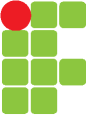 INSTITUTO FEDERAL DE EDUCAÇÃO, CIÊNCIA E TECNOLOGIA DO RIO DE JANEIROPRÓ- REITORIA DE-EXTENSÃOCOORDENAÇÃO GERAL DE PROGRAMAS E PROJETOSIDENTIFICAÇÃO DO BENEFICIÁRIOIDENTIFICAÇÃO DO BENEFICIÁRIOCoordenador do ProjetoCPFNome do ProjetoNome do ProjetoLinha TemáticaLinha TemáticaCampusCampusAluno BolsistaAluno BolsistaIMPACTO DO PROJETO PARA A EXTENSÃO NO IFRJ NA ÁREA DO CONHECIMENTOIMPACTO DO PROJETO PARA A EXTENSÃO NO IFRJ NA ÁREA DO CONHECIMENTOCONTRIBUIÇÃO DO PROJETO NA FORMAÇÃO DOS ESTUDANTES DA EDUCAÇÃO BÁSICA E/OU SUPERIORCONTRIBUIÇÃO DO PROJETO NA FORMAÇÃO DOS ESTUDANTES DA EDUCAÇÃO BÁSICA E/OU SUPERIORCONTRIBUIÇÃO DO PROJETO PARA DIFUSÃO E TRANSFERENCIA DO CONHECIMENTOCONTRIBUIÇÃO DO PROJETO PARA DIFUSÃO E TRANSFERENCIA DO CONHECIMENTOINDICADORESINDICADORESPÚBLICO ALVO (nº de pessoas atendidas pelo projeto)TOTALServidores IFRJ (docentes e técnicos administrativos) Alunos do IFRJ(   ) Ensino Médio Técnico   (   ) Graduação   (   ) Pós-Graduação   (   ) EJAAlunos de Outras Instituições (especificar): ___________________________(   ) Ensino Fundamental   (   ) Ensino Médio   (   ) Graduação   (   ) Pós-Graduação   (   ) EJAOutros (especificar): __________________________________AÇÕES DE INCLUSÃO E MOBILIZAÇÃO SOCIAL (nº de pessoas atendidas)TOTALPessoas em vulnerabilidade econômica e socialPessoas de territórios de risco social, grupos e/ou comunidadesPessoas com necessidades especiaisOutros (especificar): ___________________________________PRODUÇÃO TÉCNICA E BIBLIOGRÁFICA (Quantidade)TOTALArtigos publicados em periódicosTrabalhos apresentados em eventosCapítulos de livros publicadosMídias para internet, mídias eletrônicas e demais produtos correlatos (vídeos, blogs, facebook etc.)Material pedagógico e instrucional para as ações de extensãoOutros (especificar): _____________________________________OUTRAS PRODUÇÕES (listar abaixo)OUTRAS PRODUÇÕES (listar abaixo)COMENTÁRIOS, CRÍTICAS E SUGESTÕESCOMENTÁRIOS, CRÍTICAS E SUGESTÕES